DIA  27 JULIO. GUÍA DE APRENDIZAJE CASA.                                           GRADO 7°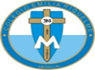 NOMBRE ______________________________________________________Buenos días Señor hoy te pedimos nos acompañes que podamos sentirnos acompañadas con la presencia amorosa de nuestro Padre Dios, y así realizar nuestras actividades lo mejor posible. Por eso te decimos Padrenuestro que estas en los cielos…Recordemos la pausa activa. Elija la que más le valla mejor para descansar.Objetivo: reconocer cuales son los valores que caracteriza a la familia como iglesia doméstica.LA FAMILIA IGLESIA DOMÉSTICA. Pág. 84, 85,86.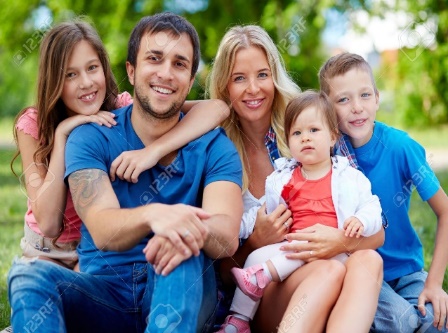 La familia debe ser “una Iglesia doméstica” (cf. LG 11). La familia cristiana es la primera y más básica comunidad eclesial, llamada a introducir a los hijos en el camino de la iniciación cristiana. En ella se viven y se transmiten los valores fundamentales de la vida. NICOLE CEBALLOSFormar un matrimonio y una familia cristiana significa vincularse a la Iglesia de una forma específica, es decir por medio del amor conyugal y familiar que edifica el Reino de Dios en el mundo y en la Historia. ANGIE MANUELA D.
La familia cristiana surge del sacramento del matrimonio y es el espacio natural en el que la persona nace a la vida y a la fe. El Evangelio se transmite en ella de manera espontánea al hilo de los acontecimientos, así como allí tiene lugar el inicio de la oración y del despertar religioso, se desarrollan los sentimientos de amor, se vive la integración en la comunidad eclesial, y uno es orientado para vivir la vida con un sentido vocacional. SARA ESTRADA “Despertar y avivar una fe sincera, favorece la preparación al matrimonio y el acompañamiento de las familias, cuya vocación es ser lugar nativo de convivencia en el amor, célula originaria de la sociedad, transmisora de vida e iglesia doméstica donde se fragua y se vive la fe. LIZETH MARIANA.La espiritualidad conyugal y familiar nace de la fe, tiene su punto de referencia en la familia de Nazaret, considera la oración como el fundamento de la vida espiritual, se nutre y apoya en la Eucaristía, vive en la esperanza superadora del desaliento y pesimismo, y se expresa en la caridad. ANA MARIA H.El amor entre marido y mujer es una prolongación del amor de Dios, y es también expresión de su voluntad. Los esposos cristianos se santifican apoyándose en la gracia y presencia de Dios en su matrimonio, por lo que es una espiritualidad en pareja, pero que va incorporando en ella a los hijos. SOPHIA JIMENEZLos deberes característicos de la familia cristiana como iglesia domestica son: deben ser modelos de educación en la fe. Ser transmisora del amor hacia la virgen maría. Ver a los hijos como seres dinámicos. Orar por cada uno de sus hijos. MARIANGEL JURADO
La familia cristiana es aquélla en la que los padres y los hijos de cierta edad intentan vivir en el hogar los valores y actitudes del evangelio. Los padres deben ser conscientes de que si bien ellos dan el cuerpo a sus hijos y Dios el alma, ellos y Dios deben colaborar en la educación cristiana de la prole y que la familia es el lugar más adecuado e insustituible para la transmisión adecuada de la fe y moral cristianas. VALERIA HOLGUINEs en el seno de la familia donde los hijos experimentan los primeros procesos de maduración humana y cristiana, y donde aprenden los valores y criterios que les permiten diferenciar lo bueno de lo malo. Es en la “iglesia doméstica” donde los hijos aprenden a amar y a darse a los demás. Aprenden a orar y a comunicarse con Dios. FERNANDA MONTOYA.La Iglesia y familia son dos realidades que se iluminan y se condicionan mutuamente. Las comunidades eclesiales fervorosas suponen personas y familias que viven intensamente su fe y su vida espiritual. Los esposos tienen entre sí un deber mutuo de santificación, de educación de los hijos, incluida especialmente la transmisión de la fe, lo que implica el buscar juntos a Dios. VALENTINA OCHOALa familia cristiana está llamada, como una de sus tareas fundamentales, a la edificación del reino de Dios en la Historia. ¿Cómo? Participando en la vida y misión de la Iglesia. La unión y la semejanza entre la familia y la Iglesia son estrechísimas: La familia cristiana es como una "Iglesia en miniatura", "Iglesia pequeña", "Iglesia doméstica". ALISON OCHOALa familia recibe el amor salvífico de Cristo y está llamada a transmitir este mismo amor que salva a los hombres. Recibir y transmitir. Por eso la familia está llamada a evangelizar acogiendo y anunciando la palabra de Dios. La futura evangelización depende en gran parte de la Iglesia doméstica. SARITA R.ACTIVIDAD:Cuál es la definición de iglesia doméstica.Escriba 3 razones por las cuales la familia es llamada iglesia doméstica.Que se necesita para fortalecer y cultivar la familia doméstica.Que significa la frase. Dar la vida para que otros tengan vida, desde el contexto de la iglesia y la familia.Cuál es el símbolo con el que la iglesia identifica a la iglesia doméstica.En clase socializaremos el documento que está conectado con el tema del libro.Aquí demos por terminado esta actividad de las pag.84, 85,86.Enviar a huribe@campus.com.co.